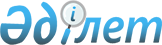 О внесении дополнений в постановление Правительства Республики Казахстан от 18 июня 2014 года № 673 "Об утверждении перечня месторождений (группы месторождений, части месторождения) углеводородного сырья, относимых к категории низкорентабельных, высоковязких, обводненных, малодебетных и выработанных"
					
			Утративший силу
			
			
		
					Постановление Правительства Республики Казахстан от 31 октября 2015 года № 877. Утратило силу постановлением Правительства Республики Казахстан от 27 июня 2019 года № 449 (вводится в действие по истечении десяти календарных дней после дня его первого официального опубликования)
      Сноска. Утратило силу постановлением Правительства РК от 27.06.2019 № 449 (вводится в действие по истечении десяти календарных дней после дня его первого официального опубликования).
      Правительство Республики Казахстан ПОСТАНОВЛЯЕТ:
      1 Внести в постановление Правительства Республики Казахстан от 18 июня 2014 года № 673 "Об утверждении перечня месторождений (группы месторождений, части месторождения) углеводородного сырья, относимых к категории низкорентабельных, высоковязких, обводненных, малодебетных и выработанных" (САПП Республики Казахстан, 2014 г., № 42, ст. 400) следующие дополнения:
      перечень месторождений (группы месторождений, части месторождения) углеводородного сырья, относимых к категории низкорентабельных, высоковязких, обводненных, малодебетных и выработанных, утвержденный указанным постановлением, дополнить строками, порядковые номера 2 и 3, следующего содержания:
      "
                                                                    ".
      2. Настоящее постановление вводится в действие со дня его первого официального опубликования.
					© 2012. РГП на ПХВ «Институт законодательства и правовой информации Республики Казахстан» Министерства юстиции Республики Казахстан
				
2
Нефтегазовое месторождение Жолдыбай Макатского района Атырауской области
Договор на проведение доразведки, разработки и добычи углеводородов на месторождениях Жолдыбай и Жыланкабак от 27 сентября 1995 года, зарегистрированный за № 34 от 15 ноября 1995 года.
Лицензия на право пользования недрами от 7 июня 1995 года, серия МГ № 30 (нефть).
Товарищество с ограниченной ответственностью "Тандай Петролеум"
Нефть
Среднесуточный дебет нефти на месторождениях составляет менее 3 тонн в сутки
Малодебетные
1,5
2
1. 47042'00 с.ш.
53039' 06"в.д.
2. 47042' 16"с.ш.
53038'48"в.д.
3. 47042'46"с.ш.
53038' 17"в.д.
4. 47042'52"с.ш.
53039'00"в.д.
5. 47042' 11"с.ш.
53039' 57"в.д.
6. 47042' 03"с.ш.
53040’09" в.д.
7. 47041' 56"с.ш.
53039'49" в.д.
3
Нефтяное месторождение Жыланкабак Жылыойского района Атырауской области
Договор на проведение доразведки, разработки и добычи углеводородов на месторождениях Жолдыбай и Жыланкабак от 27 сентября 1995 года, зарегистрированный за № 34 от 15 ноября 1995 года.
Лицензия на право пользования недрами от 7 июня 1995 года, серия МГ № 29
Товарищество с ограниченной ответственностью "Тандай Петролеум"
Нефть
Средне-суточный дебет нефти на месторождениях составляет менее 3 тонн в сутки
Малодебетные
1,5
3
1.
47037‘ 17,6 "с.ш.
54025'05" в.д.
2. 47037’ 20,7"  с.ш.
54026‘03" в.д.
3. 47037‘ 23,1" с.ш.
54026' 03" в.д.
4.  47037' 33,3"  с.ш.
54027'07,8" в.д.
5. 47037'00,0" с.ш.
54026' 26,6"  "в.д.
6. 47036'43,5" с.ш.
54025'50,1" в.д.
7. 47036'38,2" с.ш.
54025'27,6" в.д.
8. 47036'33,3" с.ш. 54024' 42,8"  в.д.
9. 470 36' 46,0"  с.ш.
54024' 50,8"  в.д.
10. 47036' 45,0"  с.ш.
54024' 38,6" в.д.
11. 47036’48,0" с.ш.
54024' 21,8" в.д. 
12. 47037' 02,2"  с.ш.
54024' 28,3"  в.д.
13. 47037' 08,5"  с.ш.
54024' 37,1" в.д. 
Договор на проведение доразведки, разработки и добычи углеводородов на месторождениях Жолдыбай и Жыланкабак от 27 сентября 1995 года, зарегистрированный за № 34 от 15 ноября 1995 года.
Лицензия на право пользования недрами от 7 июня 1995 года, серия МГ № 29
Товарищество с ограниченной ответственностью "Тандай Петролеум"
Нефть
Средне-суточный дебет нефти на месторождениях составляет менее 3 тонн в сутки
Малодебетные
1,5
Премьер-Министр
Республики Казахстан
К. Масимов